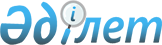 Об утверждении государственного образовательного заказа на дошкольное воспитание и обучение, размер подушевого финансирования и родительской платы
					
			Утративший силу
			
			
		
					Постановление акимата Ордабасинского района Южно-Казахстанской области от 13 августа 2014 года № 409. Зарегистрировано Департаментом юстиции Южно-Казахстанской области 3 сентября 2014 года № 2798. Утратило силу постановлением акимата Ордабасынского района Южно-Казахстанской области от 8 июня 2016 года № 267      Сноска. Утратило силу постановлением акимата Ордабасынского района Южно-Казахстанской области от 08.06.2016 № 267.

      В соответствии с  пунктом 2 статьи 31 Закона Республики Казахстан от 23 января 2001 года "О местном государственном управлении и самоуправлении в Республике Казахстан", подпунктом 8-1)  пункта 4 статьи 6 Закона Республики Казахстан от 27 июля 2007 года "Об образовании" акимат района ПОСТАНОВЛЯЕТ:

      Сноска. Преамбула с изменениями, внесенными постановлением акимата Ордабасынского района Южно-Казахстанской области от 14.09.2015  № 422 (вводится в действие по истечении десяти календарных дней после дня его первого официального опубликования).

      1. Утвердить государственный образовательный заказ на дошкольное воспитание и обучение, размер подушевого финансирования и родительской платы согласно  приложениям 1,  2,  3 к настоящему постановлению.

      2. Контроль за исполнением настоящего постановления возложить на заместителя акима района Садирмек А.

      3. Настоящее постановление вводится в действие по истечении десяти календарных дней после дня его первого официального опубликования.

 Государственный образовательный заказ на дошкольное воспитание и обучение Размер подушевого финансирования Размер родительской платы      

      Примечание: Расходы на питание 1-го ребенка в месяц рассчитаны на 21 день.


					© 2012. РГП на ПХВ «Институт законодательства и правовой информации Республики Казахстан» Министерства юстиции Республики Казахстан
				
      Временно исполняющий

      обязанности акима района

Е.Сатенов
Приложение 1
к постановлению акимата Ордабасынского района
№ 409 от "13" августа 2014 года№

Наименование района

Количество мест в дошкольных организациях

Из них 

Из них 

№

Наименование района

Количество мест в дошкольных организациях

за счет средств республиканского бюджета 

за счет средств местного бюджета 

1

Ордабасынский район

4565

3130

1435

Приложение 2
к постановлению акимата Ордабасынского района
№ 409 от "13" августа 2014 годаСредние расходы на одного воспитанника в месяц, тенге

Средние расходы на одного воспитанника в месяц, тенге

Средние расходы на одного воспитанника в месяц, тенге

Детский сад

Мини-центр при школе

Дошкольное организация реализующий инклюзивное образование

20903

12578

45727

Приложение 3
к постановлению акимата Ордабасынского района
№ 409 от "13" августа 2014 годаИтого

Расходы на питание одного ребенка в день (не более), тенге

Расходы на питание одного ребенка в месяц (не более), тенге

Итого

337,35

7084,35

